 ΜΕΝΟΥ ΜΗΝΟΣ ΣΕΠΤΕΜΒΡΙΟΥ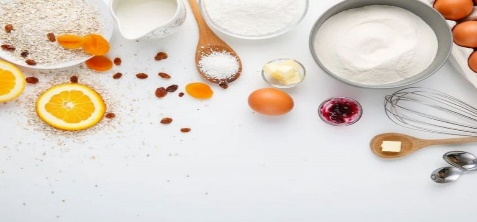 